CHAMPIONNAT NATIONAL PROMOTIONNEL DE FUTSAL minimes filles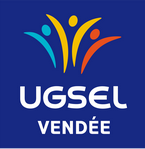 Collège Villebois Mareuil - Lundi 5 juin, mardi 6 juin et mercredi 7 juin 2023QUESTIONNAIRE DE PARTICIPATIONA renvoyer accompagné du règlement à : 12 Esplanade de Verdun - 85607 Montaigu-VendéePour le LUNDI 15 Mai 2023, dernier délai (Transmettre par mail le scan de ce questionnaire à apasquier@cvm-montaigu.eu / ( 06.75.75.74.16)RESPONSABLE SUR PLACECOMPOSITION DU GROUPE (indiquer le nombre)TRANSPORTMoyen de transport :          □ Voiture         □ Minibus         □ Car           □ Train     □ Autres :                     Arrivée du groupe le lundi 05 juin 2023 vers _________ heuresSi train : Jour et heure arrivée = ...                         + Jour et heure départ = ...               Transport en Car, si regroupement avec qui :                                         HEBERGEMENTRESTAURATION - NAVETTEDROITS d’ENGAGEMENTS12,00 €     X ……………. Élèves                  							TOTAL B =REGLEMENT : Chèque à l’ordre de l'AS du collège Villebois Mareuil (joint au questionnaire)Ou	virement IBAN : FR76 1470 6001 5013 1132 0800 160TOTAL A + B = 	                       €SIGNATURE DU CHEF D’ETABLISSEMENTEtablissement :Etablissement :Adresse :Adresse :Code postal :Code postal :Ville :Tél :Mail :Nom / Prénom : (Précisez si  □ Parent) (Précisez si  □ Parent) (Précisez si  □ Parent)Tel portable :Mail : Noms-Prénoms autres accompagnateurs :FILLESJEUNES OFFICIELSJEUNES OFFICIELSACCOMPAGNATEURSACCOMPAGNATEURSACCOMPAGNATEURSTOTALMINIMESFillesGarçonsFemmeHommeChauffeur□ Hôtel      □ Camping                             Nom et Adresse (CF carte hébergement) :REPASPRIXNOMBRETOTALRepas sportif lundi soir8 €Repas sportif mardi midi8 €Repas mardi sportif soir8 €Repas sportif mercredi midi8 €Panier Repas7 €Navette150 €Particularités ou allergies alimentaires (précisez) : Particularités ou allergies alimentaires (précisez) : Particularités ou allergies alimentaires (précisez) :        TOTAL A =